Curriculum forPost-Doctoral Fellowship Coursein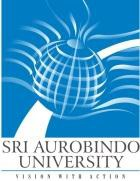  Endo - GynaecologySRI AUROBINDO UNIVERSITYSAIMS HOSPITAL CAMPUS, Indore Ujjain, State Highway, Bhawrasla, Indore, Madhya Pradesh 453555SYLLABUS FOR FELLOWSHIP IN ENDO - GYNECOLOGY COURSE OBJECTIVESKey hole(laparoscopy) surgery has become a norm all around the world is been necessity of the hour. Unfortunately adequate exposure to the laproscopic and hysteroscopic surgeries is not possible during the post graduation . Therefore there is need for skill development course after post graduation.INTRODUCTIONMinimal access surgery is the need of the hour. The major set back to the learning of gynecological laparoscopic surgeries is that most of the teaching hospitals/ medical colleges are not widely practicing gynec laparoscopic surgeries. Sri Aurobindo medical college and pg institute proudly announces SAU accredited fellowship programme in minimal access surgery gynecology.We have been already teaching the post graduate basic of laproscopic Surgeries since almost a decade. We promise to put all our efforts and dedication similarly in our fellows to the advance of laproscopy.DURATION OF FELLOWSHIP The duration of Gynec Endoscopic surgery training is 12 month approved programme by SAU which covers the clinical and research aspects. EDUCATIONAL TOOLS • Good text books on MIS written by leading and experienced Authors • Video tapes /CD ROMS • Simulators for Endo – Training • Endo trainer rooms with adequate space and good air-conditioning facility  to work long hours in the simulators so the trainee can avoid fatigue. • Endo-cameras mounted on a special stand with the monitors • Special hand instruments to learn the hand and eye co-ordination ASSESMENT OF TRAINING Each student is evaluated every month by programme coordinator. LOG BOOKSThe log books are to be submitted for monthly evaluation of the  progress and to evaluate the learning curve. EXIT EXAMSThe degree is awarded after a final exit examination, at the end of 12 month training period.TRAINING PROGRAMME SYLLABUS1. Equipment set up and trouble shooting 2. Patient preparation, pre-op workup and post op monitoring 3. Laparoscopic anatomy 4. Access to abdomen (techniques of creating pneumoperitoneum)5. Port placement 6.  Principles of Endoscopic haemostasis and principles of electrosurgery7. Principles of laparoscopic suturing8. Techniques of specimen retrieval in lap surgery9. Hysteroscopy- basic principles of diagnostic hysteroscopy-10. Operative hysteroscopy- techniques11. Understanding complications of laparoscopy12. Advanced endoscopy skills asrecanalisation, endometriosis, pectopexy, sacrocolpopexy, hysteropexy, lap cervical encerclage, ureteric dissection, radical hysterectomy13. Instrument sterilization and maintenance14. Introduction to roboticsSUMMARYSri Aurobindo medical College and PG institute offers the fellowship programme which is providing hands on training to gynaecologist which is the need of the hour. This fellowship programme  affiliated to SAU aims to adequately prepare the gynecologist the art of minimal access surgery and correct the imbalance between the requirement and availability in the society.